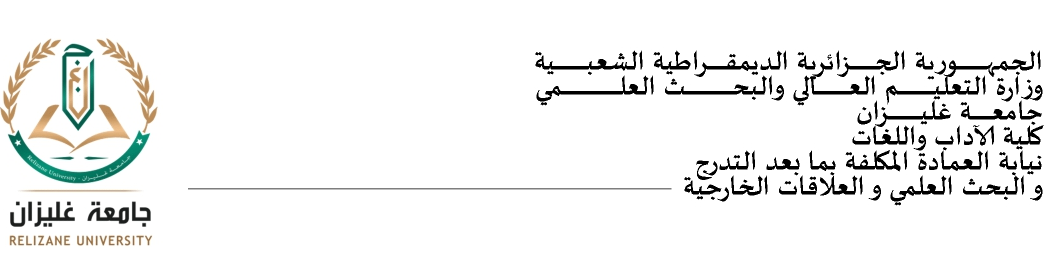 الملحق رقم 2 تقـــرير حول المقال العلمي ومحيطه وعلاقته مع موضوع الأطروحةالسنة الجامعية: .......................................1/معلومات خاصة بطالب(ة) الدكتوراهالاسم واللقب:............................................................................................................................................عنوان الأطروحة: ......................................................................................................................................……………………………………………………………………………………………………………………………………………..2/بيانات تعريف المشرف(ة)الاسـم واللقب:  ................................................................................................................................................................الرتبـة:   ..........................................................................................................................................................................القسم:  ............................................................................................................................................................البريد  الالكتروني: .................................................................................................../الهاتف: ...............................3/معلومات حول المقال العلميعنوان المجلة:...........................................................................................................................................ردمك:................................................. ردمك الالكتروني: .........................................................................رابط المجلة/المقال على الانترانت:..............................................................................................................تصنيف المجلة:قواعد البيانات الانتقائية التي تنتمي إليها المجلة (web of sciences,scopus,...):..........................................أقدمية المجلة:................ سنواتسياسة النشر في المجلة:...........................................................................................................................عنوان المقال العلمي: …………………………………………………………………………………………………………………الترتيب بين الناشرين:..............................................................................................................................4/علاقة المقال مع موضوع الأطروحة:....................................................................................................................................................................................................................................................................................................................................................................................................................................................................................................................................................................................................................................................................حرر ب:........................     في: ......................................ختم وتوقيع المشرف(ة)